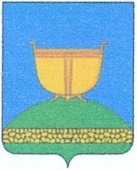 СОВЕТ ВЫСОКОГОРСКОГО
МУНИЦИПАЛЬНОГО РАЙОНА
РЕСПУБЛИКИ ТАТАРСТАНТАТАРСТАН РЕСПУБЛИКАСЫ
БИЕКТАУ МУНИЦИПАЛЬРАЙОН СОВЕТЫ   Кооперативная ул., 5, пос. ж/д станция Высокая Гора,	Кооперативная ур., 5, Биектау т/ю станциясе поселогы,    Высокогорский район, Республика Татарстан, 422700	Биектау районы, Татарстан Республикасы, 422700    Тел.: +7 (84365) 2-30-50, факс: 2-30-86, e-mail: biektau@tatar.ru, www.vysokaya-gora.tatarstan.ru                     РЕШЕНИЕ                                                                  КАРАР                 _____________ 2021 г.                                                      № ____О внесении изменений в решение Совета Высокогорского муниципального района от 16.02.2017 № 122 «Об утверждении муниципальных казенных учреждений Высокогорского муниципального района Республики Татарстан, создаваемых путем изменения типа муниципальных учреждений Высокогорского муниципального района Республики Татарстан»	В соответствии Федеральными законами от 6 октября 2003 года № 131-ФЗ «Об общих принципах организации местного самоуправления в Российской Федерации», от 25 декабря 2008 года N 273-ФЗ «О противодействии коррупции», Законом Республики Татарстан от 28 июля 2004 года N 45-ЗРТ, «О местном самоуправлении в Республике Татарстан», руководствуясь Уставом Высокогорского муниципального района, Совет Высокогорского муниципального района,РЕШИЛ:	1. Внести в пункт 3.3. приложения № 2 Положения о муниципальном казенном учреждении «Исполнительный комитет Высокогорского муниципального района Республики Татарстан» утвержденный решением Совета Высокогорского муниципального района от 16.02.2017 № 122 «Об утверждении муниципальных казенных учреждений Высокогорского муниципального района Республики Татарстан, создаваемых путем изменения типа муниципальных учреждений Высокогорского муниципального района Республики Татарстан» (в редакции Решения Совета от 28.03.2018 № 208, от 29.10.2018 № 257, от 14.12.2018 № 268, от 17.04.2019 № 292, от 19.03.2020 № 366) пункт 3.3. изложив в следующей редакции:«3.3. Исполнительный комитет осуществляет следующие полномочия по решению вопросов, не отнесенных к вопросам местного значения Поселения:1) создание музеев муниципального района;2) участие в осуществлении деятельности по опеке и попечительству;3) создание условий для осуществления деятельности, связанной с реализацией прав местных национально-культурных автономий на территории муниципального района;4) оказание содействия национально-культурному развитию народов Российской Федерации и реализации мероприятий в сфере межнациональных отношений на территории муниципального района;5) осуществление функций учредителя муниципальных образовательных организаций высшего образования, находящихся в их ведении по состоянию на 31 декабря 2008 года;6) создание условий для развития туризма;7) оказание поддержки общественным наблюдательным комиссиям, осуществляющим общественный контроль за обеспечением прав человека и содействие лицам, находящимся в местах принудительного содержания;8) оказание поддержки общественным объединениям инвалидов, а также созданным общероссийскими общественными объединениями инвалидов организациям в соответствии с Федеральным законом от 24 ноября 1995 года N 181-ФЗ «О социальной защите инвалидов в Российской Федерации»;9) осуществление мероприятий, предусмотренных Федеральным законом «О донорстве крови и ее компонентов»;10) совершение нотариальных действий, предусмотренных законодательством, в случае отсутствия в расположенном на межселенной территории населенном пункте нотариуса;11) создание условий для организации проведения независимой оценки качества условий оказания услуг организациями в порядке и на условиях, которые установлены федеральными законами, а также применение результатов независимой оценки качества условий оказания услуг организациями при оценке деятельности руководителей подведомственных организаций и осуществление контроля за принятием мер по устранению недостатков, выявленных по результатам независимой оценки качества условий оказания услуг организациями, в соответствии с федеральными законами;12) осуществление мероприятий в сфере профилактики правонарушений, предусмотренных Федеральным законом «Об основах системы профилактики правонарушений в Российской Федерации»;13) оказание содействия развитию физической культуры и спорта инвалидов, лиц с ограниченными возможностями здоровья, адаптивной физической культуры и адаптивного спорта;14) осуществление мероприятий по защите прав потребителей, предусмотренных Законом Российской Федерации от 7 февраля 1992 года N 2300-1 «О защите прав потребителей»;15) предоставление сотруднику, замещающему должность участкового уполномоченного полиции, и членам его семьи жилого помещения на период замещения сотрудником указанной должности;16) осуществление мероприятий по оказанию помощи лицам, находящимся в состоянии алкогольного, наркотического или иного токсического опьянения.2. Опубликовать (обнародовать) настоящее решение на официальном портале правовой информации Республики Татарстан в информационно-телекоммуникационной сети Интернет по веб-адресу: http://pravo.tatarstan.ru и на официальном сайте Высокогорского муниципального района в информационно-телекоммуникационной сети Интернет по веб-адресу: http://vysokaya-gora.tatarstan.ru.3. Контроль исполнения настоящего решения возложить на постоянную комиссию по законности, правопорядку, муниципальной собственности и местному самоуправлению.Председатель Совета,Глава муниципального района                                                                                Р.Г.Калимуллин